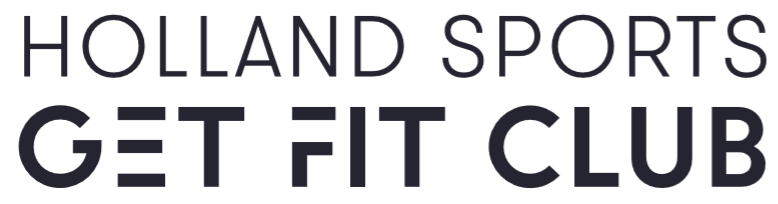 Welcome PackMORE ACTIVE, MORE OFTENOur Services are FREEThe Holland Sports Get Fit Club wish to encourage our members to find new ways to enjoy the park, to get fit for free and to learn good exercise techniques in groups. It is our aim that members can replicate what they have learnt in an independent way to suit their lifestyle and needs.Each club training session will be run by two experienced and qualified coaches, local residents in your community who have volunteered their time to help you get more active, more often. Please Note: All members must complete our “Medical Information and Physical Activity Readiness Questionnaire” and “Contact Form” before participating in a club training session. These documents can be found at https://hollandsportsgetfitclub.teamer.net/teams/111728088-more-active-more-often/documentsTraining Sessions:Monday 2pm		“Over 60’s session” - led by Rachel Nixon and Louise EadieFriday 1:30pm		“Get Active session” - led by Sarah Lowe, or Amanda Mullen and Caroline TurkOur website, social media and a hands on training sessions will aim to share relevant information regarding health issues, fitness programmes and exercise techniques to ensure each member reaches their personal goals. The club will also encourage its members to participate in additional events such as Sports Relief, Children In Need, National Fitness Day and Park Runs.Stay connectedFor tips, inspiration, training plans and reviews on the latest fitness and wellbeing news keep an eye on our Facebook page and join our group - https://www.facebook.com/HollandSportsGetFitClub  Sign up for our https://hollandsportsgetfitclub.teamer.net membership, keep up to date with our training sessions and events.For any other enquires get in touch via our email - getfit@hollandsportsclub.co.uk Useful PublicationsNHS – Live Well				https://www.nhs.uk/live-well/NHS – From Couch to 5k			https://www.nhs.uk/live-well/exercise/couch-to-5k-week-by-week/Prevention is better than curehttps://assets.publishing.service.gov.uk/government/uploads/system/uploads/attachment_data/file/753688/Prevention_is_better_than_cure_5-11.pdfGet Fit Stretching GuideWarm Up ExercisesPost Workout Stretches Hello, and                                                               welcome to the        Holland Sports Get Fit Club. Thanks for choosing to join -       it’s great to have      you with us.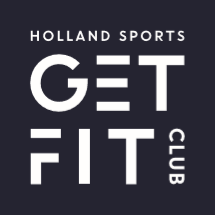 We are a community club, run by a dedicated set of enthusiastic volunteers. Our mission is to encourage more of our community to be more active, more often, getting fit for free in our local park. We wish to inspire adults to regularly participate in aerobic activity and strength exercise several times every week. Everyone can join in, everyone is welcome, let’s get moving together!   We invite you to get out there and enjoy your park. Either on your own or with your family and groups of friends. If you need advice or a regular incentive then join us in free training sessions for adults.The club is driven by our local, experienced and qualified coaches, following a suitable range of guidance such as the NHS "Live Well" scheme to support our community. Whether our members wish to focus on their stretching, conditioning and balance; or wish to start their "from couch to 5k" journey, we will help you.We wish to gain a wide local membership, emphasising that joining the club is free, as are all of our advice and services. Our target members are unfit/inactive adults, including elderly and disabled persons. Active, fit adults may also join us or continue in our club, gaining our advice to continue their healthy lifestyle.Enjoy!Barbara KiteChairman Holland Sports Get Fit ClubOur BaseMill Lane Recreation Ground,Hurst Green,   Surrey    RH8 9DGFacilities:New trim trail path, 785 metres long, 2 metres wideThree exercise stations:Our BaseMill Lane Recreation Ground,Hurst Green,   Surrey    RH8 9DGFacilities:New trim trail path, 785 metres long, 2 metres wideThree exercise stations: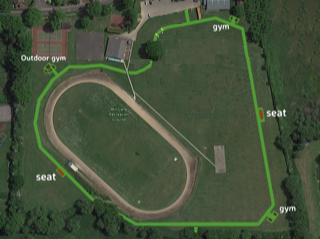 Ten piece outdoor gym equipmentNew double bar equipmentNew chin ups bar equipmentMUGA – Multi Use Games AreaAthletics Track, 400 metres longBasketball courtThree park benchesPaths to country fieldsCar Park & Skate ParkToilets and Changing RoomTen piece outdoor gym equipmentNew double bar equipmentNew chin ups bar equipmentMUGA – Multi Use Games AreaAthletics Track, 400 metres longBasketball courtThree park benchesPaths to country fieldsCar Park & Skate ParkToilets and Changing RoomThe Mill Lane Recreation Ground, Hurst Green, RH8 9DF is a six hectare public park, one of the King George V “Fields in Trust”. A huge amount of fund raising has been achieved so that our community has a centre for sport, fitness and healthy outdoor activities.Holland Sports Get Fit Club training sessions will be organised to make use of a range of new and existing facilities. All sessions start and finish at the MUGA, for warm-up and warm-down stretching. The Trim Trail has been designed to combine with the two new exercise stations, park benches and existing Outdoor Gym to offer an all year round circuit. The Mill Lane Recreation Ground, Hurst Green, RH8 9DF is a six hectare public park, one of the King George V “Fields in Trust”. A huge amount of fund raising has been achieved so that our community has a centre for sport, fitness and healthy outdoor activities.Holland Sports Get Fit Club training sessions will be organised to make use of a range of new and existing facilities. All sessions start and finish at the MUGA, for warm-up and warm-down stretching. The Trim Trail has been designed to combine with the two new exercise stations, park benches and existing Outdoor Gym to offer an all year round circuit. 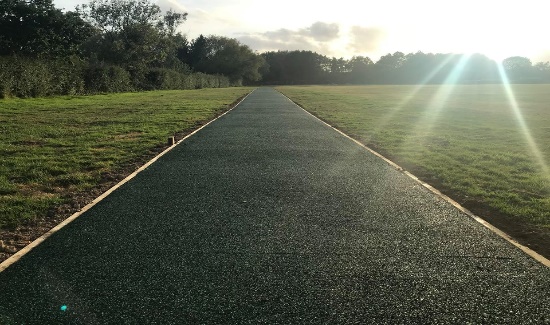 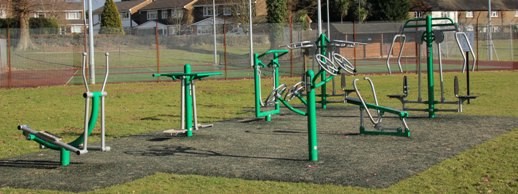 Your Get Fit ProgressYour Get Fit ProgressYour Get Fit ProgressYour Get Fit ProgressYour Get Fit ProgressDateWhere & WhenWarm UpWorkout CommentsWarm DownDateWhere & WhenWarm UpWorkout CommentsWarm Down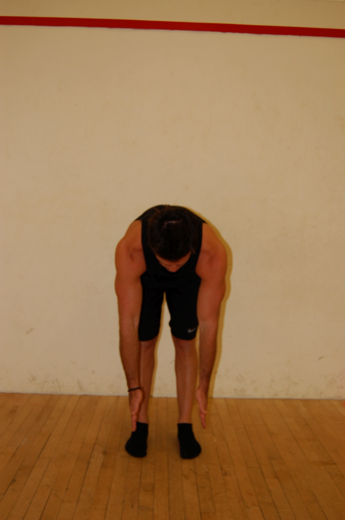 Flexion (roll downs)From above position slowly curl chin to chest and roll down towards floor.  Use hands against thighs for supportwhen you can’t go any further (don’t go into pain) roll back upRepeat up to 8 timesYou can also do this with your back against a wall to help with correct posture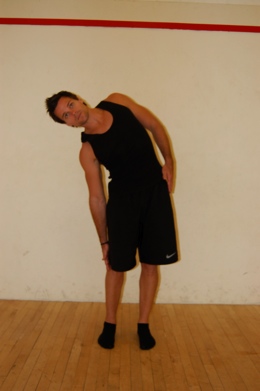 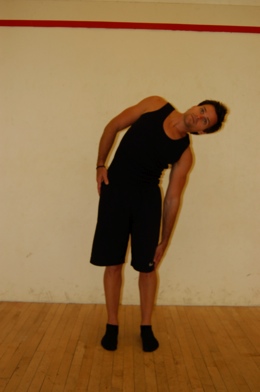 Side bendingFrom standing slowly bend to the right taking your fingers towards the floor.  Return to uprightRepeat on the opposite side 4 times each side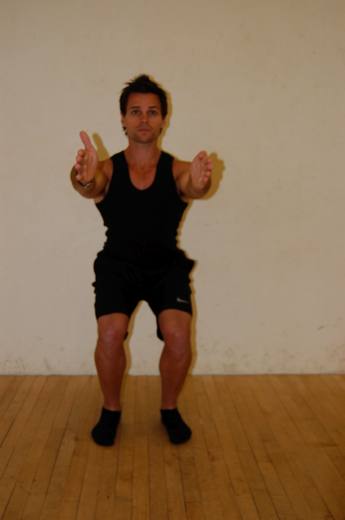 Squats Stand with feet hip width apart, toes facing forwardsKeep hips level & bend at hips and knees, keeping body upright as possibleKeep knees behind toes and legs parallelWeight should be evenly distributedSqueeze bottom and thighs to return to standingRepeat 8-12 times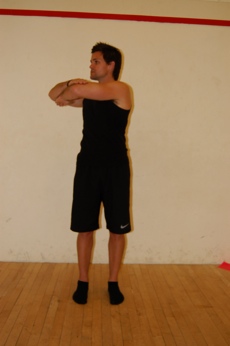 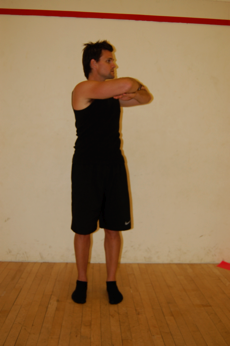 RotationsCross arms at shoulder height, relax shouldersSlowly rotate to the left, back to centre and then to the rightTry to keep your hips facing forwards but if this hurts your back, let them rotate too.Repeat 4-5 times each side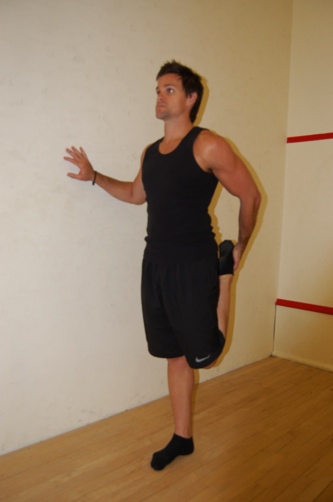 Quadriceps stretchStanding on one leg, hold other foot, bending knee and bringing heel to bottom.Keep both knees togetherHold for 20-30 secondsRepeat and change sidesQuadriceps stretchStanding on one leg, hold other foot, bending knee and bringing heel to bottom.Keep both knees togetherHold for 20-30 secondsRepeat and change sides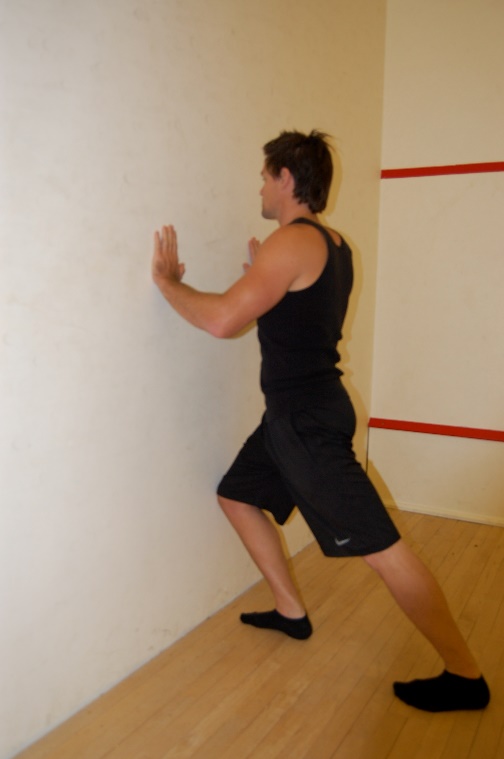 Calf Stretch Stand facing a wall or fenceBend front knee and push back heel into the groundHold for 20-30 secondsRepeat and change sides 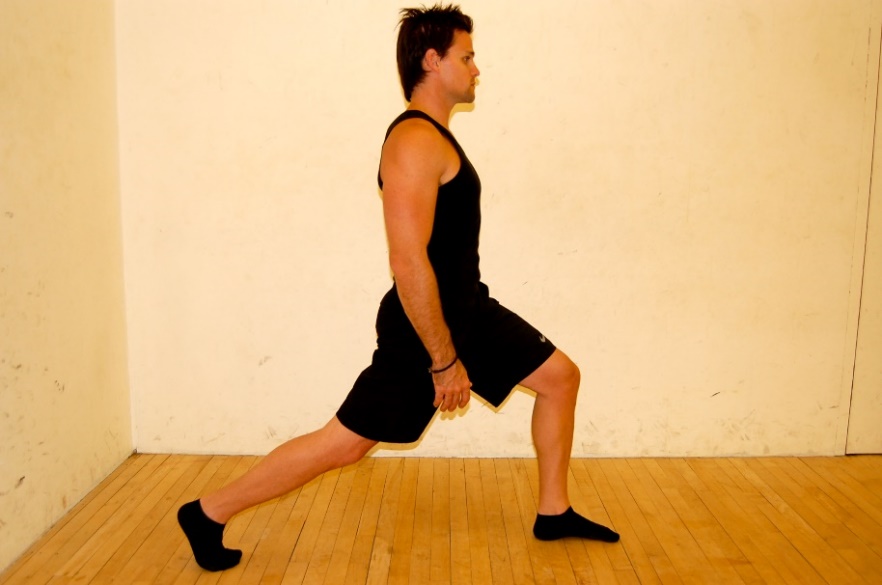 Hip Flexor Stretch Take one foot in front of the other and bend your front kneeSink down towards the floor keeping your weight centralHold for 20-30 secondsRepeat and change sides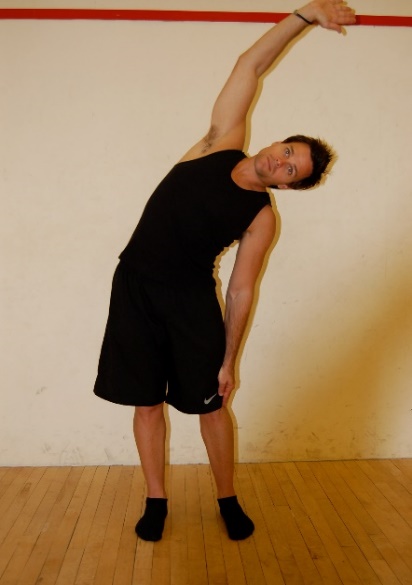 Side Stretch Standing with feet hip width apartReach one arm up and overhead whilst bending to one sideHold for 20 secs Repeat and change sides